Túrakód: TK-2024_83 / Táv.: 82,9 km / Szintidő: 6:08 óra, (átlagseb.: 13,52 km/h / Frissítve: 2023-11-09Túranév: Szent-S-kör Kerékpáros Terep-túra 2024_83_ ÓpusztaszerRésztávokhoz javasolt rész-szintidők (kerekített adatok, átlagsebességgel kalkulálva):Feldolgozta: 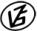 Tapasztalataidat, élményeidet őrömmel fogadjuk! 
(Fotó és videó anyagokat is várunk.)RésztávRésztávRész-szintidőRész-szintidőTK-2024_83_01-rtRajt-Cél  (Dózsa-ház)  - Talapzat (76+35 tkm)0:390:39TK-2024_83_02-rtTalapzat (76+35 tkm)  - Feszület (1882), Ecetgyár0:461:25TK-2024_83_03-rtFeszület (1882), Ecetgyár - Feszület, Csanytelek (1)0:331:58TK-2024_83_04-rtFeszület, Csanytelek (1)  - Baks (D)0:302:28TK-2024_83_05-rtBaks (D) - Levelény (1)0:212:49TK-2024_83_06-rtLevelény (1) - Ó. N. T. Emlékpark0:173:06TK-2024_83_07-rtÓ. N. T. Emlékpark - Percsorai-főcsatorna (AK)0:223:28TK-2024_83_08-rtPercsorai-főcsatorna (AK)  - Mindszent külső (AK)0:143:41TK-2024_83_09-rtMindszent külső (AK) - Mindszent rév
(mérésen kívül)min.: 0:053:45TK-2024_73_10-rtMindszent rév - Alsó-Kurca (3)0:184:03TK-2024_83_11-rtAlsó-Kurca (3) - Alsó-Kurca (4)0:114:14TK-2024_83_12-rtAlsó-Kurca (4) - Mihási akác-sor0:364:50TK-2024_83_13-rtMihási akác-sor - 10 öles erdősáv0:445:44TK-2024_83_14-rt10 öles erdősáv - Rajt-Cél (Dózsa-ház)0:346:08